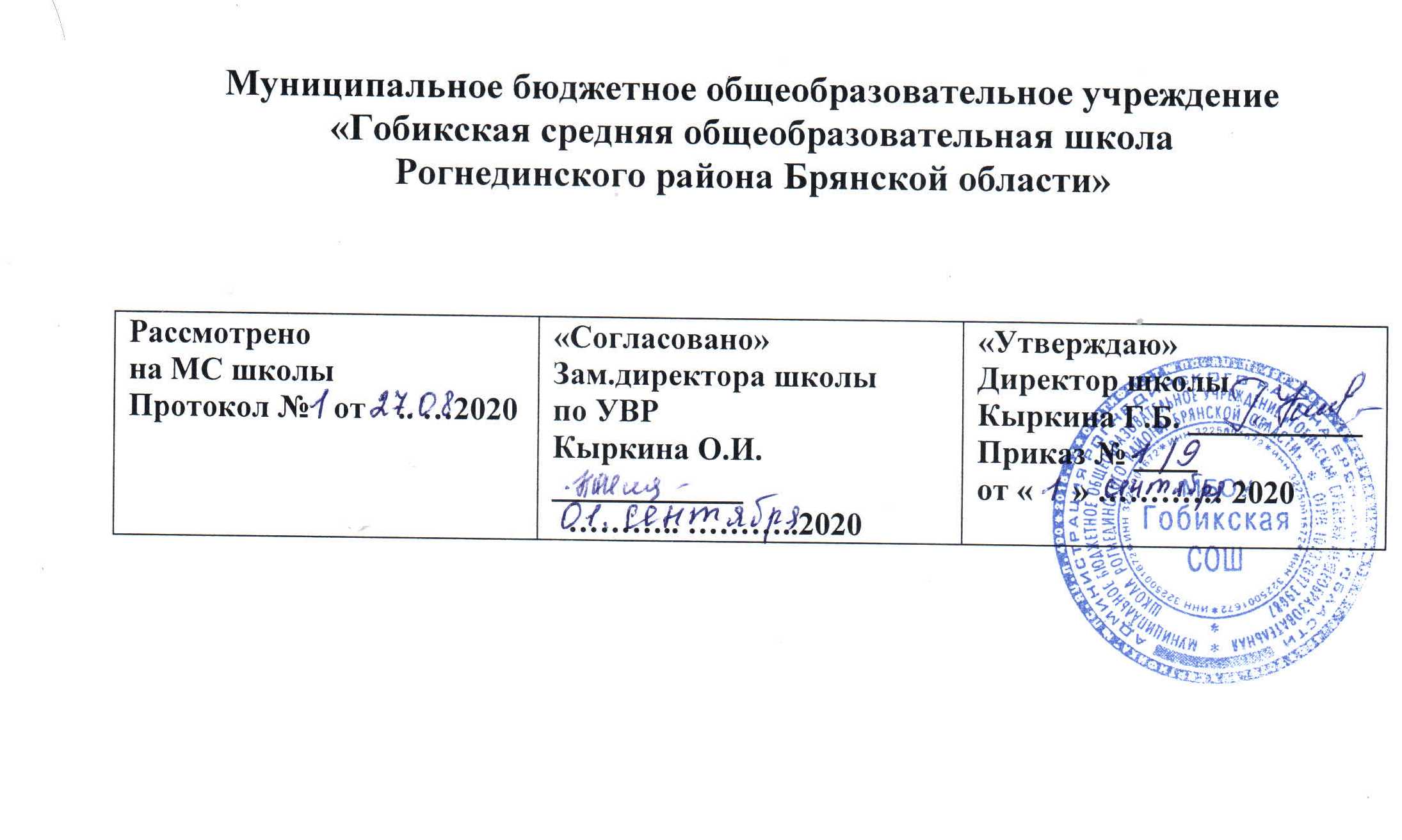 Рабочая программапедагогаБогдашевой Валентины Витальевныкружок«Выразительное чтение»2020-2021 учебный годПланируемые результаты    внеурочной деятельности.  Кружок    «Выразительное чтение»1.Обучить основам выразительного чтения.2.Сформировать потребность в общении с литературой и неравнодушие к художественному слову.3.Привить любовь и уважение к выразительному чтению, привить основы художественного вкуса.4.Научить видеть взаимосвязь между литературой и другими видами искусства.5.Сформировать у детей ряд положительных нравственных качеств, внутреннего мира и духовной культуры.Содержание внеурочной деятельности с указанием форм организации и видов деятельности. Кружок «Выразительное чтение».1.Введение. Знакомство с целью, задачами, программами, условием работы кружка.2.Интонация. Мелодия речи. Логическое ударение, пауза, тон.3.Средства выразительности.4.Фигуры, усиливающие выразительность. Риторические вопросы. Риторические восклицания. Риторические обращения.5.Запись схемы работы кружка.6. Итоговая работа. Выпуск литературного альманаха.Начинается занятие с теоретических основ – бесед: об интонации, «музыки слова», рифме, о хорошей дикции, темпе, смысловых и ритмических паузах, без которых невозможно добиться самого главного художественного, выразительного исполнения литературного произведения.    На последующих этапах происходит отработка навыков выразительного чтения, последующей работы над текущем произведением. Работа ведётся как коллективно, так и индивидуально. И как итог-повторение пройденного, прослушивания учащихся, групповые и индивидуальные выступления.Тематическое планирование кружка «Выразительное чтение»№ занятия              Тема занятияКол-вочасов                             Дата         План	Факт1Введение. Задачи и цели курса12Понятие об интонации речи 13Интонационная разметка текста24Мелодика речи (повышение и понижение голоса)15Логическое ударение (выделение голоса наиболее важного по смыслу слова)26Пауза (временная остановка речи)17Темп (скорость речи)18Тон (звуковая окраска)19Мелодика повествовательного предложения110Мелодика вопросительного предложения111Мелодика восклицательного предложения112Перечислительная мелодика113-14Языковые приёмы, придающие речи выразительность215-16Фигуры речи, усиливающие выразительность217Риторический вопрос118Риторическое восклицание119Риторическое обращение120Произношение повествовательного предложения с прямым порядком слов121Произношение повествовательного предложения с обратным порядком слов(инверсия)122Произношение побудительных предложений123Произношение вопросительных предложений124Особенности выразительного чтения прозаического текста125Особенности выразительного чтения поэтического текста126-28Практикум. Работа над выразительным чтением прозаического текста329-31Практикум. Работа над выразительным чтением поэтического текста332-35Итоговая работа. Выпуск литературного альманаха4